Fortæl om en oplevelse.Følg de forskellige opgaver på næste side og slut af med en detaljeret tegning.Skriv om en oplevelse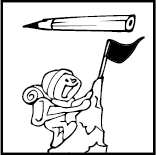 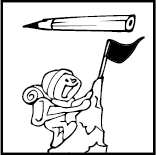 Navn  Dato  OverskriftFxPå tur til Resen StrandBesøg på Skive MuseumPå skovtur med klassenOverskriftHvor har du været?Sammen med hvem?Hvad skulle I der?Hvornår?Hvordan kom I frem?Hvordan gik turen derhen?Hvad lavede I?FxNede på stranden ...Inde på museet …Da vi kom frem til skoven …Først ...Senere …Da …Til sidst ...Fortæl om en spændende, interessant eller sjov oplevelse, som skete den dag.Hvad synes du om turen/oplevelsen?Fortæl om noget, fra den oplevelse, som du altid vil huske.